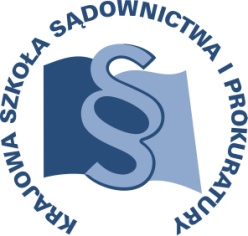 OSU – II – 1410 – 22/14	                     Lublin, dnia 12 lutego 2014 r.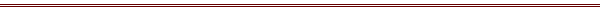 P R O G R A MSZKOLENIE DLA SĘDZIÓW
ORZEKAJĄCYCH W WYDZIAŁACH PRACY
 I UBEZPIECZEŃ SPOŁECZNYCH
W SĄDACH APELACYJNYCH C5/D/14Aktualne problemy orzecznicze 
– szkolenie w Sądzie Najwyższym.TEMATY SZKOLENIA:Odpowiedzialność członków zarządu spółki z o.o., stowarzyszenia oraz spółdzielni za zaległości z tytułu składek na ubezpieczenie społeczne. Ponowne ustalenie prawa do świadczenia z zakresu ubezpieczeń społecznych.DATA I MIEJSCE:21 marca 2014 r.		  		Sąd Najwyższy
							Plac Krasińskich 2/4/6
							00-951 Warszawa							tel. (22) 530-82-70sala konferencyjna Izby Pracy, Ubezpieczeń Społecznych oraz Spraw PublicznychORGANIZATOR:Krajowa Szkoła Sądownictwa i Prokuratury Ośrodek Szkolenia Ustawicznego i Współpracy MiędzynarodowejDział CywilnyKrakowskie Przedmieście 62,  20-076 Lublintel. 81 440 87 14							fax. 81 440 87 28 OSOBY ODPOWIEDZIALNE ZE STRONY ORGANIZATORA: - merytorycznie:sędzia Oliwia Caruk-Niewęgłowskatel. 81 440 87 23e – mail: o.caruk@kssip.gov.pl - organizacyjnie:Małgorzata Staniaktel.  0 -81 440 87 14e – mail  m.staniak@kssip.gov.plWYKŁADOWCY: SSN Jolanta Strusińska-ŻukowskaSędzia Sądu Najwyższego Izby Pracy, Ubezpieczeń Społecznych i Spraw Publicznych, wizytator z wieloletnią praktyką w Sądzie Okręgowym i Apelacyjnym w Warszawie. Współautor komentarza do ustawy o systemie ubezpieczeń społecznych, wyd. C.H. Beck 2011 r. i współautor komentarza do ustawy o emeryturach i rentach z Funduszu Ubezpieczeń Społecznych i ustawy o emeryturach pomostowych., wyd. C.H. Beck 2013 r. Znany i ceniony wykładowca z zakresu prawa pracy i ubezpieczeń społecznych. Program szczegółowy21 marca 2014 r. 10.00 – 11.30 	SEMINARIUMOdpowiedzialność członków zarządu spółki z o.o., stowarzyszenia oraz spółdzielni za zaległości z tytułu składek na ubezpieczenie społeczne.	prowadzenie – SSN Jolanta Strusińska-Żukowska	11.30 – 11.45		przerwa11.45 – 12.55		SEMINARIUM C.D.				prowadzenie – SSN Jolanta Strusińska-Żukowska12.55 – 13.25		przerwa13.25 – 14.30		SEMINARIUMPonowne ustalenie prawa do świadczenia z zakresu ubezpieczeń społecznych.	prowadzenie – SSN Jolanta Strusińska-Żukowska	14.30 – 14.45	przerwa14.45 – 15.30	SEMINARIUM C.D.				prowadzenie – SSN Jolanta Strusińska-ŻukowskaKSSiP informuje, że istnieje możliwość przesłania drogą elektroniczną na adres cywilny@kssip.gov.pl pytań
i wskazania zagadnień w ramach proponowanych tematów, do których prowadzący zajęcia mogliby odnieść się w ich trakcie. Pytania i zagadnienia należy zgłaszać do 10 marca 2014 r., wyłącznie drogą elektroniczną.Warunkiem wydania zaświadczenia o uczestnictwie w szkoleniu jest faktyczna obecność
na wszystkich zajęciach, potwierdzona podpisem na liście obecności.Program szkolenia dostępny jest na stronie internetowej Krajowej Szkoły pod adresem:www.kssip.gov.plZASTĘPCA DYREKTORAKrajowej Szkoły Sądownictwa i Prokuraturyds. Szkolenia Ustawicznego i WspółpracyMiędzynarodowej/-/Adam Czerwińskisędzia